          OBEC KLADKY                  Okres Prostějov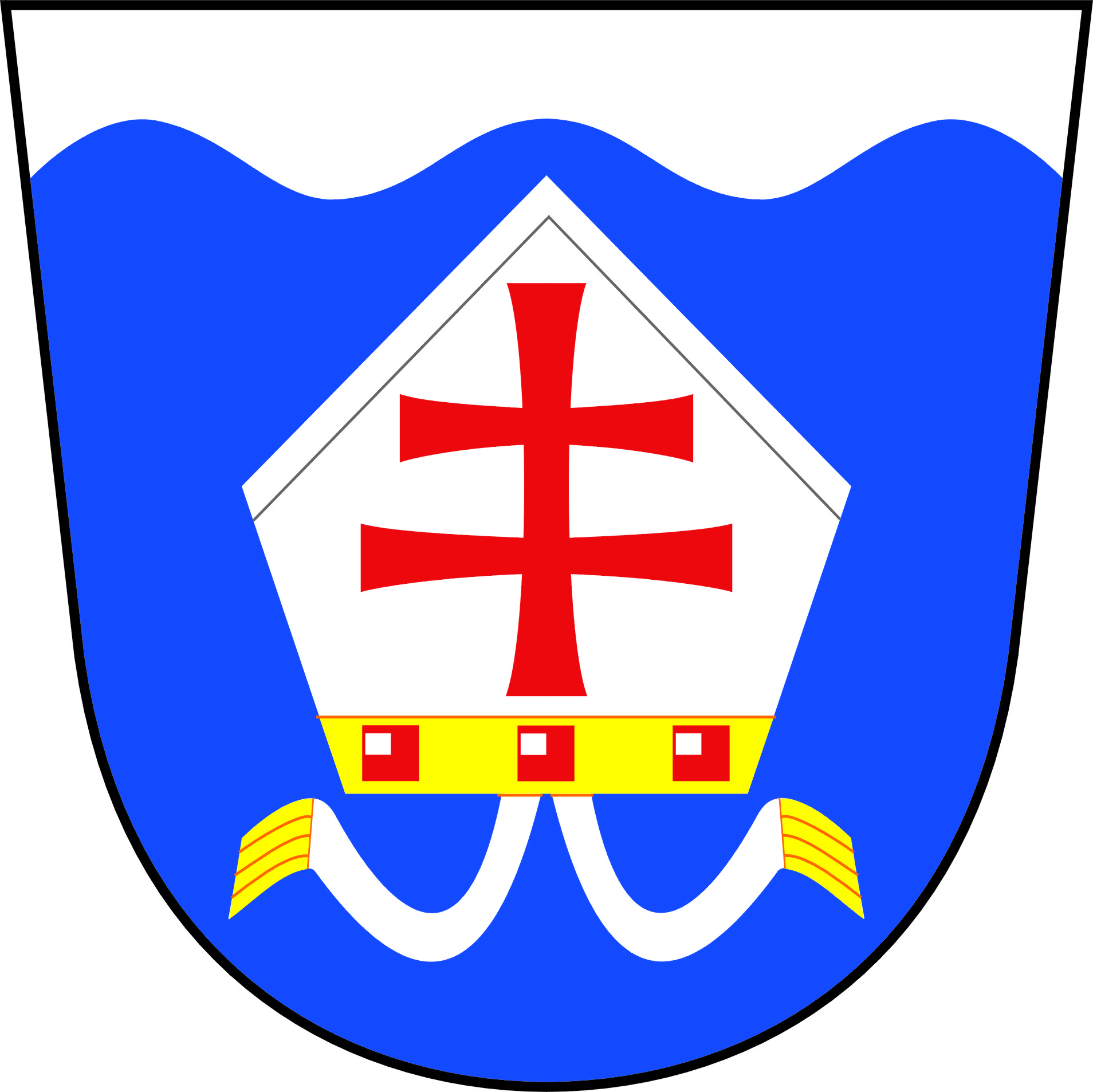 798 54 Kladky		tel. 582 38 34 24E-mail: obec.kladky@volny.cz		fax 582 38 36 92Bankovní spojení: KB Konice		číslo účtu: 6424701 / 0100IČ: 00288331NAHÁŇKAHonební společenstvo Kladky sděluje, že v sobotu 25. listopadu 2017 v době 09:00 – 15:00 hodin bude v lesích od vleku na Zadní hory pohyb myslivců. Naháňka.